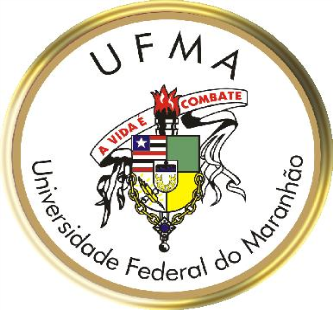 Universidade Federal do MaranhãoCentro de Ciências Humanas, Naturais, Saúde e TecnologiaCurso de Licenciatura em Educação FísicaTÍTULO: FONTE NEGRITO ARIAL OU TIMES NEW ROMAN, TAMANHO 16, ESPAÇAMENTO SIMPLESNome do discente: Fonte Negrito, Tamanho 14, Fonte AnteriorSão Luís2017*NOME COMPLETO DO DISCENTE* Centralizado, com todas em caixa alta, tamanho 14, espaçamento simples. Negrito.***TÍTULO DA DISSERTAÇÃO***conciso e completo, evitando palavras supérfluas. Centralizado, com todas em caixa alta, tamanho 16, espaçamento simples. Negrito.Dissertação apresentada ao Curso de Licenciatura em Educação Física da Universidade Federal do Maranhão para obtenção do Grau de Licenciado em Educação Física.Orientador: ***Co-orientador: ***São Luís2017Coloca-se no Verso - atrás da folha de rosto a Ficha Catalográfica, impressa a partir do SIGAA da UFMA.*NOME COMPLETO DISCENTE* Centralizado, com todas em caixa alta, tamanho 14, espaçamento simples. Negrito.***TÍTULO DA DISSERTAÇÃO***conciso e completo, evitando palavras supérfluas. Centralizado, com todas em caixa alta, tamanho 16, espaçamento simples. Negrito.Dissertação apresentada ao Curso de Licenciatura em Educação Física da Universidade Federal do Maranhão para obtenção do Grau de Licenciado em Educação Física.A Banca Examinadora da Defesa de trabalho de conclusão de curso (dissertação), apresentada em sessão pública, considerou o candidato aprovado em: ____/____/____._________________________________________________________________Prof. Dr. .... (Orientador)Universidade Federal do Maranhão_________________________________________________________________Prof. Dr. .... (Examinador)Universidade Federal do Maranhão _________________________________________________________________Prof. Dr. ... (Examinador)Universidade Federal do Maranhão_________________________________________________________________Profª. Drª. ... (Examinador)Universidade Federal do Maranhão_________________________________________________________________Profª. Drª ... (Suplente)Universidade Federal do Maranhão*** Dedicatória - Página opcional onde o autor presta homenagem especial ***Aos meus ....À minha .... A todos ...A..... AGRADECIMENTOS*** Agradecimentos - Autor presta homenagem a pessoas, que colaboraram direta ou indiretamente para a realização desta pesquisa. Aqui também se faz referência aos auxílios de fomento que por ventura tenha sido contemplado ****** A epígrafe é opcional ***Elemento opcional onde o autor apresenta uma citação relacionada ao assunto estudado. As epígrafes também podem aparecer nas aberturas dos capítulos. A autoria da epígrafe, quando conhecida, deve ser indicada.RESUMOO resumo é o elo entre o leitor e a obra original. Permite ao leitor conhecer o conteúdo do documento sem precisar recorrer ao texto O resumo deve ser elaborado depois de concluído o trabalho, e sua estrutura deve obedecer ao seguinte esquema: apresentar o tema pesquisado, os objetivos (o que foi feito?), a justificativa (por que foi feito?), a metodologia (como foi feito? quais as características da pesquisa? quais técnicas foram utilizadas?), a fundamentação teórica e metodológica (em que se baseou?) e, finalmente, os resultados alcançados. Um resumo de dissertação é do tipo informativo e possui apenas um parágrafo, com até 500 palavras. Ele deve informar ao leitor todas as informações importantes para o que se saiba exatamente qual o assunto da pesquisa, suas finalidades, a metodologia utilizada e os resultados atingidos, substituindo, assim, o texto completo. Deve conter frases curtas, porém completas (evitar estilo telegráfico); usar o tempo verbal no passado para os principais resultados e presente para comentários ou para salientar implicações significativas; não usar abreviações, siglas, símbolos, referências bibliográficas ou palavras especializadas em excesso. ***.Palavras-chave: ***Primeira palavra. Segunda palavra. Até 5 palavras.****** Obs.: as palavras-chave devem ser escolhidas com bastante rigor, pois devem representar adequadamente os principais temas abordados pela pesquisa.***ABSTRACTO Abstract é a versão em inglês do resumo em português, visando sua divulgação no meio internacional. A referência bibliográfica e os descritores também devem ser vertidos para esse idioma.Keywords:LISTA DE TABELASFigura 1 - Exemplo de inserção de uma tabela........................................ n°pag.Figura 2 - Exemplo de inserção de uma tabela...................................      n°pag.LISTA DE ILUSTRAÇÕESFigura 1 - Exemplo de inserção de uma ilustração........................................ n°pag.Figura 2 - Exemplo de inserção de uma ilustração........................................ n°pag.LISTA DE SIGLAS E ABREVIATURAS***A relação de siglas e abreviaturas deve ser apresentada em ordem alfabética seguida do significado correspondente conforme exemplo abaixo***LISTA DE SÍMBOLOS:  médio de uma amostra.: Desvio Padrão populacional.: Número de valores da amostra.: Variação do intervalo de confiança de 95% para a estimação da média da população.(EM ORDEM DE CITAÇÃO NO TEXTO)(OPCIONAL)A PARTIR DAQUI DEVEM SER INSERIDOS OS CONTEÚDOS DO CORPO TEXTUAL DE ACORDO COM A MODALIDADE DE TCC ESCOLHIDA PELO ALUNO: SEGUNDO ANEXO VADAAmerican Diabetes AssociationACOGAmerican College of Obstetricians and GynecologistsAGHUAplicativo de Gestão para Hospitais UniversitáriosDMGDiabetes Mellitus GestacionalDM2Diabetes Mellitus Tipo 2DMDiabetes MellitusDUMData da Última MenstruaçãoGIGGrande para a Idade GestacionalGJAGlicemia de Jejum AlteradaHAPOHyperglycemia and Adverse Pregnancy OutcomeshPLhormônio Lactogênio PlacentárioHUUFMAHospital Universitário da Universidade Federal do Maranhão